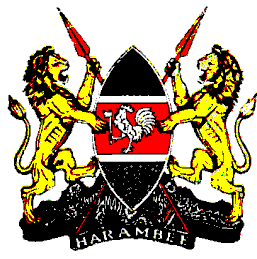 REPUBLIC OF KENYAMINISTRY OF EDUCATION SCIENCE AND TECHNOLOGYVOCATIONAL SYLLABUS FOR TRAINEES WHO ARE DEAFBLINDCROP FARMING KENYA INSTITUTE OF CURRICULUM DEVELOPMENT   				  P O Box 30231 – 00100                                       	  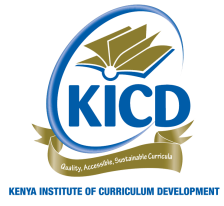 	     NAIROBI                                                                                  									          SEPTEMBER, 2013                                                                                                                      2ND DRAFT KENYA INSTITUTE OF CURRICULUM DEVELOPMENT   Published © Kenya Institute of Curriculum Development 2013All rights reserved.  No part of the book may be reproduced, stored in a retrieval system or transcribed in any form or by any means, electronic, mechanical, photocopying, recording or otherwise, without the prior written permission of the publisher.ISBN:Published and printed by: The Kenya Institute of Curriculum Development PO BOX 30231-00100NAIROBIFOREWORDEducation and training form an important foundation upon which all other pillars of our State construction and nationhood are built. It is through quality education and training that our country will be able to achieve vision 2030.In achieving national development, the government has embarked on developing a productive human resource through quality training. Through such training, individuals get the opportunity to acquire skills and competencies that enable them enter the competitive labour market in both public and private sectors.Increasing demand for training opportunities for persons who are deafblind necessitated the development of a vocational course that meets their needs. The crop farming course ensures the acquisition of useful skills and competencies for individual economic and social independence thereby becoming self-reliant. I wish to sincerely thank the Director and staff of Kenya Institute of Curriculum Development, practicing teachers and stakeholders who participated in the development of this syllabus. Specifically, I wish to appreciate Sense International East Africa for financial and technical support during the development of this syllabus. PROF. PETER KINYANJUICHAIRMANGOVERNING COUNCILKENYA INSTITUTE OF CURRICULUM DEVELOPMENTINTRODUCTIONThis crop farming course aims at providing persons who are deafblind with skills and competencies that are meant to enable them live independently and become productive members of the society. The course intends to equip the trainee with knowledge, skills, attitude and competencies necessary in crop farming. The course also introduces the trainees to a wide range of routine practices carried out in crop farming. All trainees undertaking the crop farming course are also expected to undertake support units in communication and social skills, health and safety, information communication technology (ICT) and entrepreneurship. Emerging issues have been integrated in the syllabus.NATIONAL GOALS OF EDUCATIONFoster nationalism, patriotism and promote national unityKenya’s people belong to different communities, races and religions, but these differences need not divide them. They must be able to live and interact as Kenyans. It is a paramount duty of education to help the youth acquire this sense of nationhood by removing conflicts and by promoting positive attitudes of mutual respect which enable them to live together in harmony, and foster patriotism in order to make a positive contribution to the life of the nation.Promote the social economic, technological and industrial needs for national development.Education should prepare the youth of the country to play an effective and productive role in the life of the nation.a) Social NeedsEducation in Kenya must prepare children for the changes in attitudes and Relationships which are necessary for the smooth process of a rapidly developing modern economy. There is bound to be a silent social revolution following in the wake of rapid modernization. Education should assist our youth to adapt to this change.b) Economic NeedsEducation in Kenya should produce citizens with skills, knowledge, expertise and personal qualities that are required to support a growing economy. Kenya is building up a modern and independent economy which is in need of adequate domestic manpower.c)   Technological and Industrial NeedsEducation in Kenya should provide the learners with the necessary skills and attitudes for industrial development. Kenya recognizes the rapid industrial and technological changes taking place especially in the developed world. We can only be part of this development if our education system deliberately focused on knowledge, skills and attitudes that will prepare the youth for these changing global trends.3.       Promote individual development and self-fulfillmentEducation should provide opportunities for the fullest development of individual talents and personality. It should help children to develop their potential interests and abilities. A vital aspect of individual development is character building.      4.      Promote sound moral and religious valuesEducation should provide for the development of knowledge, skills and attitudes that will enhance acquisition of sound moral values and help children to grow up into Self-disciplined, self-reliant and integrated citizens.5. 	Promote social equality and responsibilityEducation should promote social equality and foster a sense of social responsibility within an education system which provides equal educational opportunities for all. It should give all children varied and challenging opportunities for collective activities and corporate social service irrespective of gender, ability or geographical environment.6. 	Promote respect for and development of Kenya’s rich and varied culturesEducation should instill in the youth of Kenya an understanding of past and present cultures and their valid place in contemporary society. The children should be able to blend the best of traditional values with the changed requirements that must follow rapid development in order to build a stable and modern society.7. 	Promote international consciousness and foster positive attitudes towards other nationsKenya is part of the international community. It is part of the complicated and interdependent network of peoples and nations. Education should therefore lead the youth of the country to accept membership in this international community with al the obligations and responsibilities, rights and benefits that this membership entails.8. 	Promote positive attitudes towards good health and environmental   protection Education should inculcate in the youth the value of good health in order to avoid indulging in activities that will lead to physical or mental ill health. It should foster positive attitudes towards environmental development and conservation. It should lead the youth to appreciate the need for a health environment.Objectives of Special Needs EducationThe objectives of Special Needs Education in Kenya are to:Facilitate the development of all learners with special needs spiritually, mentally, socially and physically;Develop in the learners analytical and productive abilities so that they may excel in learning and in their future careers;Enable learners acquire a suitable foundation for the world of work in the context of economic and manpower needs;enable learners develop positive self-concept and attitudes towards life, based on moral and religious values;Enable learners develop skills of coping and independent living aimed at habilitation, rehabilitation and adjustment;Identify and assess learners with special needs for early intervention services;Promote inclusion of learners with special needs in regular schools and institutions with appropriate support and related services;Provide learners with special needs in education with appropriate resources for learning in a barrier free environment;create awareness in the community on the needs and potentials of learners with special needs so as to be more responsive to their diverse needs;Provide educational facilities, materials and equipment for the education of learners with special needs;Provide appropriate human resource for special needs education.Objectives of Education for learners who are Deafblind The objectives of education for learners who are Deafblind in Kenya are to:determine the learner’s entry behaviour; enable the learner develop communication skills; assist the learner to acquire literacy and numeracy skills;provide the learner with the necessary sensory stimulation for learning;provide the learner with the opportunity to explore, discover and experiment at own pace;encourage the learner to develop self identity;assist the learner to develop and realize social interaction with members of the family and society;enable the learner develop motor and manipulative skills;enable the learner develop skills for self reliance and independent living. General Objectives of Vocational Curriculum for Trainees who are DeafblindThe general objectives of the vocational curriculum for trainees who are deafblind are to:equip the trainee with vocational skills in readiness for the world of work;equip the trainee with practical skills for participating in income generating activities;assist the trainee to develop positive attitude towards  work;assist the trainee to acquire relevant competencies in a specific vocational skill area based on abilities and interests;equip the trainee with communication and social skills for interaction and adaptation to the community;assist the trainee to develop safety skills for  work and environment and promote good health practices; equip the trainee with basic entrepreneurial skills in order to exploit the economic opportunities available in the community for income generation; equip the trainee with basic skills in Information Communication Technology (ICT). GENERAL REGULATIONS OF CROP FARMING SYLLABUS FOR TRAINEES WHO ARE DEAFBLINDFeatures of the syllabusThe syllabus comprises of vocational skills component and support subject areas. The vocational skills component constitutes crop farming course while the support subject include communication and social skills, health and safety, information communication technology and entrepreneurship.The syllabus comprises well formulated objectives, carefully selected content, suggested teaching and learning resources, teaching and learning methods and assessment techniques.Duration of the courseThe course is designed to take four (4) years, three years of training and one year of project work on which the trainee will be externally assessed.Entry RequirementsTrainees enrolling for this course should have successfully completed training at pre-vocational level.Assessment and Award of CertificatesContinuous assessment shall be carried out throughout the course.The Kenya National Examination Council will offer practical oriented assessment through project work.Project work.A project in this context means practical work carried out by an individual trainee as per the stated objectives for crop farming vocational course.Aim of the project work.The aim of the project work is to give the trainee an opportunity to carry out practical work to demonstrate acquired skills.Project selection. The trainee will carry out the project as guided by the trainer. The project will be decided upon by the training institution and communicated to the Kenya National Examination Council.Project supervisionThe project shall be supervised by the trainer to ensure that the trainee receives adequate guidance.Project assessmentInternal assessment.The trainer will continuously assess and award marks during the project period. The continuous assessment marks will be submitted to the Kenya National Examination Council for final grading.Internal assessment will constitute fifty per cent (50%) of the final marks.. External assessment.The Kenya National Examination Council will provide an external examiner who will evaluate the project and award marks accordingly.External assessment will constitute 50% of the total marks.Award of certificates.The training institution will award a school leaving certificate to every trainee who successfully completes the course.The Kenya National Examinations Council will award certificates to successful candidates.CROP FARMINGCOURSE SUMMARYCOMMUNICATION AND SOCIAL SKILLSHEALTHY AND SAFETYINFORMATION COMMUNICATION TECHNOLOGYENTREPRENEURSHIPCROP FARMING COURSEIntroduction          The course is intended to equip the trainee with knowledge, skills, attitude and competencies in growing crops for income generation. General objectives of Crop FarmingBy the end of the subject, the trainee should be able to:acquire knowledge, skills, attitude and competencies in crop farming;acquire safety skills necessary in crop farming;grow crops using appropriate methods;sell crop products;appreciate crop farming as an income generating activity.1.0 Common crops1.1 Specific objectivesBy the end of the topic, the trainee should be able to: observe safety precautions when handling crops;identify common crops;identify uses of common crops. Content1.2.1    Observing safety precautions when handling cropsSafety of selfSafety of othersSafety of the crops1.2.2 Identifying common crops Potatoes Kales Tomatoes Carrots OnionsMaize Beans Bananas GroundnutsCassavaCow peasCabbageNapier grass Coconut  Identifying uses of common cropsFoodFeeding animalsSelling 1.3 Suggested Learning and Teaching ActivitiesDemonstrating (hand support)ManipulatingRole playingTurn takingExcursionChoice makingSigningMaking experience books1.4 Suggested Learning and Teaching ResourcesCarrotsTomatoes Kales BeansCoconutCow peasCabbageCassavaNapier grassGroundnuts Banana fruits Banana leaves Indigenous vegetablesObject of referenceCalendar systemsFarm materials, tools and EquipmentSpecific objectivesBy the end of the topic, the trainee should be able to:observe safety when using farm materials, tools and equipment;identify common farm materials, tools and equipment; use farm tools and equipment appropriately;  care for and maintain farm tools and equipment;store farm materials, tools and equipment.      Content2.2.1 Observing safety when using farm materials, tools and equipmentSafety of selfSafety of othersSafety of materials, tools and equipment2.2.2 Identifying common farm materials, tools and equipmentManureSeedsSeedlingsPesticidesFertilizerJembe  PangaSlashersTrowelWheelbarrow Planting lineSpadeMasks Watering can Pruning saw Knapsack sprayer Fork jembe Rake Gloves 2.2.3 Using farm tools and equipment appropriately2.2.4 Caring for and maintaining farm tools and equipmentCleaning Oiling Greasing Sharpening Replacing broken partsTightening  loose partsPainting Storing farm materials, tools and equipment2.3       Suggested Learning and Teaching ActivitiesDemonstrating (hand support)Choice making Manipulating CuttingGreasing Oiling Painting Cleaning Sharpening Replacing broken partsTightening  loose partsSlashingPainting 2.4 Suggested Learning and Teaching ResourcesManureSeedsSeedlingsPesticidesFertilizerJembe  PangaWheelbarrow Planting lineSpadeGum bootsMasks Watering can GlovesOverallFork jembe Pruning saw Rake File GreaseOil Timber Suckers Knapsack sprayer SlashersLocally available materialsObject of referenceCalendar systems3.0 	Growing Kales 3.1        Specific objectives             By the end of the topic, the trainee should be able to:observe safety precautions in growing kales;prepare a nursery bed;plant seeds in the nursery;care for seedlings in the nursery;prepare land to correct tilth; transplant seedlings; apply manure/fertilizer; control weeds;control pests; harvest kale leaves;sell kales. ContentObserving safety precautions in growing kalesSafety of selfSafety of othersSafety of materials, tools and equipmentSafety of the crop Preparing a nursery bedIdentifying appropriate siteMeasuring the sizeDesigning the nursery bedDigging to fine tilthRemoving the trashApplying manureLeveling the groundPlanting seeds in the nursery bedDrilling holesSowing the seedsCovering with thin layers of soilMulching WateringCaring for seedlings in the nurseryErecting a shadeWateringRemoving weedsPricking Hardening off3.2.5	Preparing land to correct tilth 3.2.6	Transplanting seedlingsMeasuring according to correct spacingDigging planting holesApplying manure in the holesMixing soil with manureWatering the holes Watering around the seedlingsSelecting healthy seedlings from the nurseryLifting the seedling with a trowelTransplanting seedlings to the holes3.2.7	Applying manure/fertilizer3.2.8	Weeding kales 3.2.9	Controlling pests  3.2.10	Harvesting kale leaves     3.2.11	Selling kales 3.3	Suggested Learning and Teaching Activities Demonstrating (hand support) Digging Planting FencingTransplantingPackaging Drying leavesManipulating Weeding Spraying PackingHarvesting Selling Transporting 3.4	Suggested Learning and Teaching ResourcesSeedsRakesJembeSeedlings SacksManure FertilizerSprayers KalesTrowel WheelbarrowSpadeShovelBasketsMulch SticksTimberWatering canWater PesticidesWater containers Object of reference Calendar systemsLocally available materials 4.0 	Growing tomatoes4.1	Specific objectivesBy the end of the topic, the trainee should be able to:observe safety precautions in growing tomatoes;prepare a nursery bed;plant seeds in the nursery;care for seedlings in the nursery;prepare seedbed to correct tilth; transplant seedlings; apply fertilizer/manure;weed tomatoes; control  pest;irrigate tomatoes; stake tomatoes; prune tomatoes; harvest tomatoes;sell tomatoes .4.2	Content4.2.1     Observing safety precautions in growing tomatoes;Safety of selfSafety of othersSafety of materials, tools and equipmentSafety of the cropPreparing a nursery bedIdentifying appropriate siteMeasuring the sizeDesigning the nursery bedDigging to fine tilthRemoving the trashApplying manureLeveling the groundPlanting seeds in the nurseryDrilling holesSowing the seedsCovering seeds with thin layers of soilMulching WateringCaring  for seedlings in the nurseryErecting a shadeWateringRemoving weedsPricking Hardening offPreparing  seedbed to correct tilth Transplanting seedlings Measuring according to correct spacingDigging planting holesApplying manure in the holesMixing soil with manureWatering the holes Watering around the seedlingsSelecting healthy seedlings from the nurseryLifting the seedlings with a trowelTransplanting seedlings into the holesApplying manure/fertilizer    Manuring Top dressing Spraying 4.2.8	Weeding 4.2.9	Watering 4.2.10	Staking tomatoes Using sticksUsing strings Using wire Using poles 4.2.11 Pruning Shoots Fruits Leaves Terminal buds4.2.12 Controlling pests Spraying Destroying the infested plants Dusting Fencing   4.2.13	Harvesting4.2.14	Selling Cleaning Sorting Packaging PackingDeliveringRecording sales 4.3	Suggested Learning and Teaching Activities Demonstrating(hand support) Manipulating  Staking Digging Pruning Spraying Picking Harvesting Harrowing Planting Mulching Weeding Cleaning DeliveringRecording sales Packaging Packing SellingDusting  Mixing SelectingSorting Counting Grouping  4.4	Suggested Learning and Teaching ResourcesJembeWheelbarrowSeeds Seedlings Fertilizers Manure Rake Ropes Sticks Watering can Water PesticidesSprayer Poles Strings Wire Transparent bags  Crates Planting line  Objects of reference Calendar systemsLocally available materials 5.0	Growing Onions 5.1	 Specific objectivesBy the end of the topic, the trainee should be able to:observe safety precautions in growing onions prepare a nursery bed;     plant seeds in the nursery;care for seedlings in the nursery;   prepare seedbed  to correct tilth    transplant seedlings apply fertilizer/manureweed onions control pests harden onionsharvest onions sell onions 5.2 	Content5.2.1	Observing safety precautions in growing onions Safety of selfSafety of othersSafety of materials, tools and equipmentSafety of the cropsPreparing a nursery bedIdentifying appropriate siteMeasuring the sizeDesigning the nursery bedDigging to fine tilthRemoving the trashApplying manureLeveling the groundPlanting  seeds in the nurseryDrilling holesSowing the seedsCovering seeds with thin layers of soilMulching WateringCaring for seedlings in the nurseryErecting a shadeWateringRemoving weedsPricking Hardening off Preparing seedbed  to correct tilth   Transplanting seedlings Measuring according to correct spacingDigging planting holesApplying manure in the holesMixing soil with manureWatering the holes Watering around the seedlingsSelecting healthy seedlings from the nurseryLifting the seedlings with a trowelTransplanting seedlings into the holesApplying fertilizer/manureWeeding onions Controlling  pests Spraying Destroy the infested plants Dusting  Fencing Hardening  onionsHarvesting  onions Uprooting/Digging outDrying Trimming Storing5.2.12 Selling onions Trimming Sorting Packaging PackingDeliveringRecording sales5.3  	Suggested Learning and Teaching ActivitiesDemonstrating (hand support)ManipulatingDigging Spraying Packing Storing Spreading Uprooting Planting Counting Weighing Sorting Packaging Weeding Mulching WateringRecording  5.4	 Suggested Learning and Teaching ResourcesJembe ManureRecording booksKnapsack sprayer Watering can Water Seeds Hose pipes Nets Sprinkler Crates Pesticides FertilizerSacks WheelbarrowCalendar systems Object of reference Locally available materials 6.0 Growing sweet pepper (capsicum nigrium) 6.1 Specific objectivesBy the end of the topic, the trainee should be able to:observe safety precautions in growing sweet pepper;prepare a nursery bed;plant seeds in the nursery;care for seedlings in the nursery;prepare land to correct tilth; transplant seedlings; apply fertilizer/manure; control weeds;control pests; harvest sweet pepper;sell sweet pepper.ContentObserving safety precautions in growing sweet pepperSafety of selfSafety of othersSafety of materials, tools and equipmentSafety of the crop Preparing a nursery bedIdentifying appropriate siteMeasuring the sizeDesigning the nursery bedDigging to fine tilthRemoving trashApplying manureLeveling the groundPlanting seeds in the nursery bedDrilling holesSowing the seedsCovering with thin layers of soilMulching WateringCaring for seedlings in the nurseryErecting a shadeWateringRemoving weedsPricking Hardening off6.2.5	Preparing seedbed to correct tilth 6.2.6	Transplanting seedlingsMeasuring according to correct spacingDigging planting holesApplying manure in the holesMixing soil with manureWatering the holes Watering around the seedlingsSelecting healthy seedlings from the nurseryLifting the seedling with a trowelTransplant seedlings to the holes6.2.7	Applying fertilizer/manure6.2.8	Weeding sweet pepper6.2.9	Controlling pests  6.2.10	Harvesting sweet pepper6.2.11	Selling sweet pepper Sorting Packaging PackingDeliveringRecording sales6.3	Suggested Learning and Teaching Activities Demonstrating (hand support) Digging Planting FencingSprayingStoring Packing  Sorting Cleaning RakingLeveling  TransplantingPackaging Manipulation Weeding Harvesting Selling Recording6.4	Suggested Learning and Teaching ResourcesSeedsRakeJembeSeedlings SacksManure FertilizerSprayers Trowel WheelbarrowSpadeShovelBasketsMulch SticksWatering canWater PesticidesWater containers Object of reference Calendar systemsLocally available materials 7.0       Growing Potatoes 7.1     	Specific objectivesBy the end of the topic, the trainee should be able to:observe safety precautions in growing potatoes; identify types of potato;prepare seedbed; prepare planting materials; plant sweet potatoes plant Irish potatoes  	 apply suitable manure/fertilizers; control weeds; control pests;harvest potatoes; store potatoes; sell potatoes. 7.2	Content7.2.1     Observing safety precautions in growing potatoesSafety of selfSafety of othersSafety of materials, tools and equipmentSafety of the crop7.2.2 Identifying types of potatoes Irish potatoes Sweet potatoes 7.2.3	Preparing seedbedRidges Mounds  On flat seedbed  7.2.3	Preparing planting materialsTubers Potato vines7.2.4   Planting sweet potatoes 7.2.5   Planting Irish potatoes  7.2.6   Applying manure/fertilizer7.2.7	Controlling weeds  Controlling Pests Spraying  Dusting  Trapping moles 7.2.8	Harvesting potatoes  7.2.10	Storing potatoes7.2.11 Selling  Sorting Packaging PackingDeliveringRecording sales7.3	Suggested Learning and Teaching Activities Demonstrating (hand support) Manipulating Planting SellingSlashing Digging Raking Spraying  Dusting  Trapping Harvesting Spraying Sorting  Weeding Measuring PackagingDeliveringRecording 7.4	Suggested Learning and Teaching ResourcesJembeSprayer Store FertilizerManure Rake  Rat trap SlashersSacks containers Pesticides Recording booksTubersPotato vines8.0	Growing Beans 8.1	Specific objectivesBy the end of the topic, the trainee should be able to: observe safety precautions in growing beans;  prepare seedbed;   plant beans;control weeds; carry out top dressing; harvest beans; store beans;sell beans. ContentObserving  safety precautions in growing beansSafety of selfSafety of othersSafety of materials, tools and equipmentSafety of the cropPreparing seedbed Planting beansSelecting seeds Spacing Digging holes Applying manure/fertilizer Sowing seedsCovering holesControlling  weeds  Carrying out top dressing Harvesting beans Uprooting Drying Threshing Winnowing Sorting out Drying Dusting Storing beansSelling beansSorting Packaging PackingDeliveringRecording sales8.3	Suggested Learning and Teaching ActivitiesDemonstrating (hand support) Digging Harvesting Making holes Sowing Spraying Weeding Harvesting Drying Threshing Winnowing Sorting Dusting Transporting Uprooting Propping Top dressingDelivering PackagingRecordingSelling Measuring 8.4 Suggested Learning and Teaching ResourcesJembe Rakes Seeds Pesticides Sticks Knapsack sprayer Protective clothingDrying mats   Sacks Gloves Face mask Bags Recording booksDusting chemicals Object of reference Calendar systems Locally available materials Growing Maize  9.1	Specific objectives 	By the end of the topic the trainee should be able to:observe safety precautions in growing maize; prepare seedbed;  plant maize; thin maize; weed maize; carryout top dressing;    control pests; harvest maize; store maize; sell maize. Content Observing safety precautions in growing maizeSafety of self Safety of othersSafety of materials, tools and equipmentSafety of the cropPreparing seedbed  Planting maize Selecting seed varieties  Spacing Digging holes Sowing seedsApplying fertilizer Covering holesThinning maize Weeding  maizeHand weeding Using herbicides Carrying out top  dressing  Controlling pests Harvesting  maize Cutting Stoking De-husking Shelling Drying Dusting Storing  maize Selling maizeSorting Packaging PackingDeliveringRecording sales9.3	Suggested Learning and Teaching ActivitiesDemonstrating (hand support) Manipulating Planting Weeding Spraying HarvestingStoring Choice makingThinning  Digging Shelling Transporting Dusting StokingPackagingDeliveringRecordingDryingTop dressing9.4	Suggested Learning and Teaching Resources JembeSeeds Sacks Sprayer  Pesticides Fertilizer/manureStore Recording booksMaize plants Herbicides Fork jembe Calendar systems Object of reference Locally available materials  10.0	Growing Bananas10.1	Specific objectivesBy the end of the topic, the trainee should be able to: observe safety precautions in growing bananas;prepare seedbed; obtain suckers; plant suckers; apply manure/fertilizer; weed bananas; prune bananas; prop bananas;control pest; harvest bananas; sell bananas.10.2	Content10.2.1	Observing safety precautions in growing bananas Safety of self Safety of othersSafety of materials, tools and equipmentSafety of the crop10.2.2 Preparing seedbed Digging holes Filling holes with manureApplying fertilizer 10.2.3	Obtaining suckers10.2.4	Planting suckers10.2.5	Applying manure/fertilizers10.2.6	Weeding bananasSlashing Shallow weedingMulching 10.2.6	Pruning bananas10.2.7	Propping bananas 10.2.8	Controlling pests 10.2.9	Harvesting bananas10.2.10 Selling bananasSorting Packaging PackingDeliveringRecording sales10.3Suggested learning and Teaching ActivitiesDemonstrating(hand support)Digging Filling holesSelecting Planting Weeding Mulching Slashing Pruning Propping Spraying Harvesting TransportingDeliveringSortingRecording  10.4 Suggested Learning and Teaching ResourcesJembePangaSlashers Suckers MulchManure Sticks PesticidesHand sprayer Sacks Recording booksObject of referenceCalendar systems Locally available materials  Growing indigenous vegetables 11.1       Specific objectives            By the end of the topic, the trainee should be able to:observe safety precautions in growing indigenous vegetables;identify indigenous vegetables; prepare seedbed to correct tilth; plant indigenous vegetables;weed indigenous vegetables;  apply manure/fertilizer;water indigenous vegetables; control pests; harvest indigenous vegetables; sell indigenous vegetables. ContentObserving safety precautions in growing indigenous vegetablesSafety of selfSafety of othersSafety of materials, tools and equipmentSafety of the cropIdentifying indigenous vegetablesKunde mboga (cow peas)Chinsaga/ dek/ Saget (spider flower)Terere /mchicha (pig weed)Managu/ Osuga/Sochon (Common nightshade);Mrenda (Jute mallow)Mito/miro (crotolaria)Preparing seedbed to correct tilth  Planting indigenous vegetables Kunde (cow peas)Chinsaga / dek/ Saget (spider flower)Terere / mchicha (pig weed)Managu/ Osuga,Sochon (black nightshade)Mrenda (Jute mallow)Mito/miro (crotolaria)Weeding indigenous vegetables  Applying manure/fertilizerWatering indigenous vegetables Controlling  pests Harvesting indigenous vegetables Selling indigenous vegetablesSorting Packaging PackingDeliveringRecording sales11.3	Suggested Learning and Teaching Activities Demonstrating (hand support) Digging Planting FencingSprayingTransplantingPackingDrying leavesManipulating Weeding Harvesting Selling  TransportingDelivering SortingPackaging Recording11.4	Suggested Learning and Teaching ResourcesSeedsRakesJembeSeedlings SacksManure FertilizerSprayers indigenous vegetablesTrowel WheelbarrowSpadeShovelBasketsMulch SticksTimberWatering canWaterRecording books PesticidesWater containers Object of reference Calendar systemsLocally available materials Green house gardening  12.1	Specific Objectives 	By the end of the topic, the trainee should be able to: observe safety in the green house;identify features of a greenhouse;grow crops in the greenhouse;control pests in the greenhouse;  regulate heat and humidity in the green house.  Content Observing  safety in the green houseSafety of selfSafety of othersSafety of materials, tools and equipmentSafety of the cropsIdentifying  features of a greenhousePlastic  roof	Plastic/glass wallsGrowing  crops in the greenhouseControlling  pests in the greenhouse Regulating heat and humidity in the green house 12.3	Suggested Learning and Teaching ActivitiesDemonstrating (hand support) Manipulating Choice makingPlantingHarvesting cropsWeedingRegulating heatLightingCooling  Fumigating Spraying Watering 12.4	Suggested Learning and Teaching Resources Green houseRopesWire  Sprayer SeedsSeedlings  PesticidesFertilizerManure Source of lightCropsFlowers Fruits VegetablesShovelTrowel Spade Watering canPlastic nurseriesGlovesMasksOverallGumbootsWheelbarrow WaterDisinfectantsObject of referenceCalendar systems13.0     Growing crops using hydroponic gardening   13.1	Specific Objectives 	By the end of the topic, the trainee should be able to:observe safety precautions in hydroponic gardening;identify features of hydroponic gardening; identify materials, tools and equipment used in hydroponic gardening; grow crops using hydroponic technology. 13.2	Content 13.2.1	Observing safety precautions in hydroponic gardeningSafety of selfSafety of othersSafety of materials, tools and equipmentSafety of the crops13.2.2 Identifying features of hydroponic gardening  Mineral nutrient solution Static solutionContinuous flow solution Aeroponics Inert mediumPerlite Gravel Mineral wool Expanded clay pebbles Coconut husks 13.2.3	Identifying materials, tools and equipment used in hydroponic technology  ConcreteReservoirs built of plastic Glass Metal Vegetable solidWood 13.2.4	Growing crops using hydroponic technology Draining, circulating or aerating waterControlling light in the culture  13.3	Suggested Learning and Teaching ActivitiesDemonstrating (hand support) Manipulating Choice makingTurn taking Planting Mixing Dissolving Draining waterCirculating waterAerating  waterControlling light13.4	Suggested Learning and Teaching Resources Water Mineral nutrients Wood Vegetable solid Metal Plastic reservoirs Gravel culture Sand culture Perlite BucketsRockwood culture Seeds/seedlings Expanded clay pebbles Coconut husks Objects of referenceCalendar systemsLocally available materials   COMMUNICATION AND SOCIAL SKILLSIntroductionCommunication is a means by which relationships among people is established and maintained through interaction. Social skills form the foundation for communication and interaction. Learners who are deafblind experience difficulties in interacting with others. Therefore communication and social skills should be taught to these learners to enable them function effectively in the society. General ObjectivesBy the end of the unit, the trainee should be able to:acquire receptive and expressive communication skills;acquire social skills;develop socially acceptable communication behavior.      RECEPTIVE COMMUNICATION SKILLS1.1 	Specific objectivesBy the end of the topic, the trainee should be able to:respond to greetings appropriately; respond to instructions and commands correctly;respond to questions appropriately;interprete information in articles and objects.1.2 	Content1.2.1 	Responding to greetings appropriatelyResponding to instructions and commands correctly1.2.3	Responding to questions appropriately1.2.4	 Interpreting information in articles and objects1.3	 Suggested Learning and Teaching ActivitiesDemonstrating (hand support)Turn takingChoice makingImitatingManipulatingSigningReadingWritingAsking and answering questionsRole playingPantomiming1.4 	Suggested Learning and Teaching ResourcesExperience booksPicturesPhotographsResource personsTactile diagramsStory boxesPortfoliosReal objects  Object of referenceCalendar systems       EXPRESSIVE COMMUNICATION SKILLS2.1 	Specific objectivesBy the end of the topic, the trainee should be able to:describe activities of the day;tell different stories;express emotions;discuss events;pantomime different activities.2.2 	Content2.2.1 	Describing activities of the day2.2.2 	Telling different stories2.2.3 	Expressing emotions 2.2.4 	Discussing events 2.2.5 	Pantomiming activities2.3 	Suggested Learning and Teaching ActivitiesDemonstrating (hand support)DramatizingPantomimingWriting Telling storiesDescribing event/activitiesImitatingSigningTurn takingRole playingChoice makingMaking experience booksNaming objects2.4 	Suggested Learning and Teaching ResourcesTactile chartsTactile diagramsResource personsPicturesReal objectsWorkshop objectsClassroom objectsKenyan Sign Language booksKenyan Sign Language for schools (current edition)Braille machine & Braille paperDrawing booksExercise booksPensPencilsCrayonsPaintsPainting brushesExperience booksObject of referenceCalendar systems  	DIRECTIONAL AND POSITIONAL CONCEPTS3.1 	Specific objectivesBy the end of the topic, the trainee should be able to:identify locations of various structures in the compound;identify positions of various objects/tools in relation to the body;arrange objects/tools in relation to each other;move the body in relation to the environment;move objects/tools in relation to self.3.2 	Content3.2.1 	Identifying locations of various structures in the compound Near to Next to InfrontBehindSideways3.2.2 	Identifying positions of various objects/tools in relation to the bodyLeft/RightTop/BottomSidewaysAbove/BelowBehind/In front3.2.3 	Arranging objects/tools in relation to each otherPutting objects/tools under or on  the tablePutting objects/tools in the tool boxPutting objects/tools on the shelfPutting objects/tools on top of each other3.2.4 	Moving the body in relation to the environmentWorking areaFarm structuresPaths 3.2.5 	Moving objects/tools in relation to selfPutting an object on the head Putting an object/tool on the shoulderPushing an object/tool away from selfPulling an object/tool towards selfRolling an object/tool besides self3.3 	Suggested Learning and Teaching ActivitiesDemonstrating (hand support)ImitatingManipulatingChoice makingDiscussingTurn takingPushingPullingCarryingMoving objectsArranging objectsWalkingTrailingSigningRole playing3.4 	Suggested Learning and Teaching resourcesTablesTool boxBooksPictures photographsClassroom objectsWorkshop objects/toolClassroom objectsKitchen objectsSchool map (tactile)Kenyan Sign Language chartsKenyan Sign Language booksKenyan Sign Language for schools (current edition)Braille machine &papersFarm objectsReal objectsUtensils Laundry objectsTactile chartsTactile diagramsExperience booksObject of referenceCalendar systems 	SIGNS FOR DIFFERENT PLACES4.1 	Specific objectivesBy the end of the topic, the trainee should be able to:identify institutions for learners who are deafblind;identify towns where the institutions are found;identify major towns and cities in Kenya.4.2 	Content4.2.1 	Identifying institutions for learners who are deafblindSigningTactual signingFingerspellingWritingVerbalizing4.2.2 	Identifying towns where the institutions are found4.2.3 	Identifying major towns and cities in KenyaNairobiMombasaKisumuEldoretNakuruGarissa4.3 	Suggested Teaching and Learning ActivitiesDemonstrating (hand support)ImitatingTurn takingManipulatingChoice makingRole playSigning ReadingTactual signingFingerspellingWritingVerbalizingExcursionMaking experience books4.4 	Suggested Learning and Teaching ResourcesMap of Kenya (tactile)Kenyan Sign Language booksKenyan Sign Language for schools (current edition)Resource personsPicturesManual alphabet chartBraille machineBraille paperPhotographsExperience booksObject of referenceCalendar systems5.0   	MAKING FRIENDS5.1 	Specific objectivesBy the end of the topic, the trainee should be able to:identify friends; make friends;sustain friendship.5.2 	Content5.2 .1 	Identifying friendsSign name Personal identifier5.2.2 	Making friendsIntroducing selfSharing Assisting others5.2.3 Sustaining friendship5.3 	Suggested Learning and Teaching ActivitiesDemonstrating (hand support)ManipulatingImitatingTurn takingChoice makingIntroducing selfSharingAssisting othersWriting ReadingStory tellingPantomimingRole playingSigningVisiting friendsFingerspellingAsking and answering questions5.4 	Suggested Learning and Teaching ResourcesResource personsPicturesPhotographsSign Language chartsKenyan Sign Language booksKenyan Sign Language for schools (current editionPersonal identifiersExperience booksObject of referenceCalendar systems6.0	GOOD BEHAVIOURSpecific objectivesBy the end of the topic, the trainee should be able to:use courtesy signs/words;exhibit acceptable social behavior.6.2 	Content 6.2.1 	Using courtesy signs/wordsPleaseThank youSorryExcuse Help meForgiveGreetings Exhibiting acceptable social behaviour6.3 	Suggested Learning and Teaching ActivitiesDemonstrating (hand support)PantomimingTurn takingManipulatingSigningTactual signingChoice makingStory tellingRole playing ImitatingExcursion 6.4 	Suggested Learning and Teaching ResourcesResource personsKenyan Sign Language booksKenyan Sign Language for schools (current edition)Experience booksPicturesPhotographsManual alphabetSign Language chartObject of referenceCalendar systemsHEALTHY AND SAFETY IntroductionGeneral objectivesBy the end of the unit, the trainee should be able to:maintain personal and environmental hygiene;develop healthy practices on food and nutrition;develop safety  skills  for work  and environment;acquire first aid skills for common accidents and ailments;develop awareness of HIV and AIDS.1.0 	Maintaining hygiene 1.1  	Specific  objectives       	By the end of the topic, the trainee should be able:care for own body;dress  self  appropriately;clean the environment;care for cleaning materials and equipment;store cleaning materials and equipment.1.2  	Content1.2.1 	Caring for own bodycleaning the bodycaring for hairbrushing teethkeeping nails cleanMenstrual hygieneDressing self appropriatelyPutting on clean clothesChanging clothesMending clothesWearing clothes for appropriate activityWearing  protective clothesCleaning the environment;ClassroomSchool compoundWorkshop/working areakitchenBathroomToiletWater sourceCompost pit/dust binCaring for cleaning materials and equipmentStoring cleaning materials and equipment1.3    	Suggested Learning and Teaching ActivitiesDemonstrating (Hand support)ImitatingManipulatingTurn taking DressingTrimming fences and flowersSlashing grassWashingDusting OilingSweepingMopping SharpeningCollecting rubbishMendingAiring1.4   	Suggested Learning and Teaching ResourcesClothesDustersMopsBody scrubBody lotion/oilBathing soapPanga JembeSecateurs Darning needlesThreadRazor bladeNail cutterDust binsWaterWater containersDetergentsTowelsFace towelsBasins/bucketsPegsOilCombsTowelsScissorsWaterLotionShampooAssorted sanitary towelsObject of referenceCalendar systems2.0  	Food and nutritionSpecific objectivesBy the end of the topic, the trainee should be able to:Identify nutritional value of food;Identify diet for different groups of people.Content2.2.1	Identifying nutritional value of foodVitaminsProteinsCarbohydratesFats and oilsMineralsIdentifying diet for different groups of peopleInfantsElderlySickManual workersExpectant mothersNursing mothers Suggested  Learning and Teaching  ActivitiesDemonstrating (hand support)ManipulatingImitatingTurn takingChoice makingRole playingIdentifying food stuffCollecting different food stuffGrouping food stuffAsking and answering questionsSuggested Learning and Teaching ResourcesFood stuffWater Water containersTraysUtensilsSoapHand towelBasinsBasketsBucketsObject of referenceCalendar systems 	Common  accidents and ailments3.1 	Specific objectivesBy the end of the topic, the trainee should be able to:identify common  accidents;identify ways of preventing common accidents;identify common  ailments;identify ways of preventing ailments.3.2   	Content3.2.1	 Identifying common accidentsBurnsCutsFallsElectric shockStrainSprainDislocationBites and stingsChoking3.2.2 	 Identifying ways of preventing common accidents Covering boiling  waterHolding sharp equipment appropriatelyPutting off all the electric appliances after useDrying wet floorsCarrying materials that are manageableRemoving obstaclesClearing bushesTaking of little quantities of food at a timeAvoiding talking while eating3.2.3	 Identifying common ailmentsNose bleedingHeadachesCommon coldsFaintingMuscle crampsIdentifying ways of preventing ailments Working  under shade Avoiding fatigue Working in a well ventilated roomUsing clean handkerchiefPerforming regular body exercises3.3 	Suggested Learning and Teaching ActivitiesDemonstrating (hand support)ImitatingManipulatingRole  playingCovering boiling  waterHolding sharp equipment appropriatelyPutting off all the electric appliances Drying wet floorsCarrying materials that are manageableRemoving obstaclesClearing bushesTaking of little quantities of food at a time Eating without talking3.4 	Suggested Learning and Teaching ResourcesElectrical appliancesSlashersWaterPangaKnivesContainersSource of fireFood stuffUtensils MopsDustersDetergents Pictures PhotographsObject of referenceCalendar systems4.0 	First aid4.1 	Specific objectives       	By the end of the topic, the trainee should be able to:identify first aid kit contents;observe safety precautions when  administering  first aid;perform first aid for common accidents and ailments.4.2  	Content4.2.1 	Identifying contents of first aid kit4.2.2 	Observing safety precautions when administering first aidsafety of self safety of the casualty4.2.3 	Performing first aid for common accident and ailmentsBurns and scaldsCutsChokingFaintingNose bleedingEpileptic fitsBites and stings4.3 	Suggested Learning and Teaching ActivitiesDemonstrating (hand support)ManipulatingChoice making Imitating Turn takingRole playingDressing woundsPositioningApplying oil and disinfectantsApplying liniment PattingTyingCleaning wounds4.4   	Suggested Learning and Teaching ResourcesFirst aid kit WaterDisinfectantsGlovesCotton woolBandagesResource personHandkerchiefLinimentMattress/matsOintmentSlingPain killersGauzeLocally available materialsObject of referenceCalendar systems5.0     Safety in the environment5.1     Specific objectivesBy the end of the topic the trainee should be able to: identify clues and land marks in the environment;identify dangerous places in the environment;move safely  with  aid of a sighted guide;move safely  using  a white cane;use mobility protective techniques appropriately.5.2	ContentIdentifying clues and land marks in the environment5.2.2	Identifying dangerous places in the environmentOpen pitsBore holesSwampy areasBushy areasRocky areasWells and rivers Swimming poolsElectrical/barbed fencesFire placesLoose electrical wiresChemical storesSteep groundsSlippery surfacesTrenchesBee hives 5.2.3 	Moving safely with aid of a sighted guide5.2.4	 Moving safely using a white cane5.2.5 	Using mobility protective techniques appropriatelySuggested Learning and Teaching ActivitiesDemonstrating (hand support)Choice making Imitating ManipulatingTurn takingRole playGuidingTappingTrailingTaking positionChanging sidesOpening and closing doorsLocating itemsIdentifying dangerous placesAscending and descending stairsMoving along narrow passage ways5.4   	Suggested Learning and Teaching ResourcesLand marks/cluesSighted guideObstacles /barriersWhite caneSelected sitesResource personsPictures Photographs Object of referenceCalendar systems6.0 	HIV and AIDS6.1 	Specific objectives      	By the end of the topic, the trainee should be able to:identify ways of contracting HIV; identify ways of preventing HIV;identify ways of caring for a person infected with AIDS. Content6.2.1	Identifying ways of contracting HIVBlood transfusionUnprotected sexSharing sharp objects Coming into direct contact with body fluids of an infected personIdentifying ways of preventing HIVIdentifying ways of caring for a person infected with AIDS NutritionMedication TherapyHygiene Avoiding re-infection6.3 	Suggested Learning and Teaching ActivitiesDemonstrating (hand support)ImitatingTurn takingGrouping food stuffManipulatingRole playingAsking and answering questioning 6.4   Suggested Learning and Teaching ResourcesModelsResource personsPictures Photographs Object of referenceCalendar systemsINFORMATION COMMUNICATION TECHNOLOGY (ICT)IntroductionThis unit is intended to equip the trainee with basic knowledge, skills, attitude and competencies in Information Communication Technology (ICT). The trainee will be equipped with skills to enable him/her use ICT in daily activities.General Objectives By the end of the unit, the trainee should be able to:demonstrate ability to use basic ICT devices; use ICT in daily activities appropriately;appreciate the use of ICT.Information Communication Technology devices1.1 	Specific objectivesBy the end of the topic, the trainee should be able to:observe safety precautions when handling ICT devices;identify common ICT devices; identify uses of ICT devices.1.2 	Content1.2.1 	Observing safety precautions when handling ICT devicesSafety of selfSafety of othersSafety of devicesIdentifying common ICT devices ComputerDesk topLap topiPadTelephoneCell phoneRadioTelevision Video machineCamera1.2.3 	Identifying uses of ICT devices1.3 	Suggested Learning and Teaching ActivitiesDemonstrating (hand support)ManipulatingTurn takingChoice makingImitatingRole playingPantomimingSigningAsking and answering questions 1.4 	Suggested Learning and Teaching ResourcesComputerTelephoneCell phoneRadioTelevision Video machineCameraPicturesPhotographsSource of powerModelsWorking surfaceResource personObject of referenceCalendar systemsUsing common ICT devicesSpecific objectivesBy the end of the topic, the trainee should be able to:observe safety precautions when using ICT devices;identify main parts of common ICT devices;connect the devices to source of power;switch on devices;use devices appropriately;switch off devices;store devices appropriately.2.2	Content2.2.1	Observing safety precautions when using ICT devicesSafety of selfSafety of othersSafety of devicesIdentifying main parts of common ICT devicesTelephoneCell phoneRadioTelevision Video machineCameraConnecting the devices to source of powerBatteryElectricitySolarSwitching on the devicesUsing the devices appropriatelySwitching  off the devicesStoring the devices appropriately.2.3	 Suggested Learning and Teaching ActivitiesDemonstrating (hand support)ManipulatingTurn takingChoice makingImitatingRole playingPantomimingSigningAsking and answering questionsSwitching onSwitching offConnecting to powerStoring2.4 	Suggested Learning and Teaching ResourcesTelephoneCell phoneRadioTelevision Video machineCameraPicturesPhotographsModelsStorage facilitiesBattery ElectricitySolarWorking surfaceResource personObject of referenceCalendar systemsUsing a computerSpecific objectivesBy the end of the topic, the trainee should be able to:observe safety precautions when using computer;identify main parts of a computer;connect the computer to source of power;switch on the computer;use the computer appropriately;switch off the computer;store the computer appropriately.     Content Observing safety precautions when using computerSafety of selfSafety of othersSafety of the computerIdentifying main parts of a computerMonitorKeyboardMouseCentral Processing Unit (CPU)Connecting the computer to source of powerSwitching on the computerUsing the computer appropriatelyManipulating mouseManipulating keyboardPlaying computer gamesOpening a word documentTyping letters and numbersUsing internetSwitching off the computerStoring the computer appropriately3.3		Suggested Learning and Teaching ActivitiesDemonstrating (hand support)ManipulatingTurn takingChoice makingImitatingRole playingPantomimingSigningTypingPlaying gamesListening to musicWatching games and picturesBrowsingAsking and answering questionsSwitching onSwitching offConnecting to powerStoring3.4	 Suggested Learning and Teaching ResourcesComputerMonitor KeyboardMousePicturesPhotographsStorage facilitiesBattery ElectricitySolarWorking surfaceResource personObject of referenceCalendar systemsCaring for ICT devicesSpecific objectivesBy the end of the topic, the trainee should be able to: disconnect ICT devices from source of power;clean ICT devices;pack ICT devices appropriately;store ICT devices appropriately.      ContentDisconnecting ICT devices from source of power;Cleaning ICT devicesPacking ICT devices appropriatelyStoring ICT appropriately        Suggested Learning and Teaching ActivitiesDemonstrating (hand support)ManipulatingTurn takingChoice makingImitatingRole playingPantomimingSigningWipingDustingBlowing  Packing Asking and answering questionsDisconnecting from powerStoringSuggested Learning and Teaching ResourcesDesktopLaptop iPadTelephoneCell phoneRadioTelevision Video machineCameraPicturesPhotographsStorage facilitiesBattery ElectricitySolarWorking surfaceResource personObject of referenceCalendar systemsENTREPRENEURSHIPIntroduction Entrepreneurship refers to engagement in business activities using money and making business deals. This unit is intended to equip the trainee with necessary knowledge, skills, attitude and competencies that will enable him or her start, operate and manage small scale business enterprise.  General Objectives  By the end of the unit, the trainee should be able to:acquire entrepreneurial skills necessary for starting and operating a business;use money to carry out business transactions;acquire positive attitude towards self-employment for income generation.1. 0 	Money 1.1 	Specific objectivesBy the end of the topic, the trainee should be able to::identify different denominations of money; identify value of money;use money to obtain goods and services.1.2 	Content 1.2.1	 Identifying different denominations of money1.2.2	 Identifying value of money1.2.3	Using money to obtain goods and services1.3 	Suggested Learning and Teaching ActivitiesDemonstrating (hand support)ManipulatingTurn takingChoice makingImitatingRole playingPantomimingSigningAsking and answering questionsCountingIdentifying ExcursionBuyingSellingBargainingRecording 1.3 	Suggested Learning and Teaching ResourcesDenominations of moneyCash boxShopMarketResource personGoods PicturesPhotographsRecording booksReceipt bookObject of referenceCalendar systems2.0	Income generating activities2.1 	Specific objectivesBy the end of the topic, the trainee should be able to:identify income generating activities in the community;identify suitable location for a business;identify products and services that are in demand;start a business.Content2.2.1	Identifying income generating activities in the community2.2.2	Identifying  suitable location for a businessPotential customersEconomic activities of the areaAccess roadsMeans of transportAvailability of public utilities such as electricity, telephone services and water Business premises rentCompeting businessesIdentifying products and services that are in demand Starting a business2.3 	Suggested Learning and Teaching ActivitiesDemonstrating (hand support)ManipulatingTurn takingChoice makingImitatingRole playingPantomimingSigningAsking and answering questionsExcursion2.4 	Suggested Learning and Teaching ResourceMoneyShopMarketResource personGoods PicturesPhotographsObject of referenceCalendar systems   	Marketing and selling of goods and services 	Specific objectivesBy the end of the topic, the trainee should be able to:prepare goods for sale;determine prices of goods and services;identify ways of distributing goods to customers;identify various ways of advertising goods and services;practise appropriate grooming for a sales person.Content Preparing goods for saleSelecting best goods for saleGrading goods appropriately	Packaging goodsDetermining prices of goods and servicesCosting the products Fixing profit marginsNegotiating pricesSetting reasonable pricesDesigning a price listSetting maximum and minimum possible prices of products3.2.3 	Identifying ways of distributing goods to customers3.2.4 	Identifying various ways of advertising goods and servicesRadio TelevisionSales representatives                       PostersInternetBrochures 3.2.5 	Practising appropriate grooming for a sales person.3.3 	Suggested Learning and Teaching ActivitiesDemonstrating (hand support)ManipulatingTurn takingChoice makingImitatingRole playingPantomimingSigningAsking and answering questionsExcursionLabelingPackagingDistributingDrawingWriting GroomingDeliveringBrowsingRecording  3.4 	Suggested Learning and Teaching ResourceMoneyShopMarketResource personGoods PicturesPhotographsRadio TelevisionSales representatives                       PostersInternetCash boxBrochures Price tagsPrice listsObject of referenceCalendar systems4.0	Managing a business  4.1	Specific objectives	By the end of the topic, the trainee should be able to: identify different sources of business finances;keep business records; identify various methods of saving money.4.2	Content4.2.1	Identifying different Sources of business financesPersonal savingsDonations Bank loansMicro finance institution loansSavings and credit societiesSelf help groupsGrantsKeeping business records 4.2.3	Identifying various methods of saving moneySaving box Mobile phoneSaving in the bankCooperative savings 4.3 	Suggested Learning and Teaching ActivitiesDemonstrating (hand support)ManipulatingTurn takingChoice makingImitatingRole playingPantomimingSigningAsking and answering questionsExcursionLabelingPackagingWriting GroomingDeliveringBrowsingRecording  4.4 	Suggested Learning and Teaching ResourcesMoneyShopMarketResource personGoods PicturesPhotographsRadio TelevisionSales representatives                       PostersInternetCash boxBrochures Price tagsPrice listsSaving box Mobile phoneRecord booksReceipt booksObject of referenceCalendar systemsNo.TopicSub-topicDuration{Hours}1.Common cropsobserving safety precautions when handling crops;identifying common crops;identifying uses of common crops. 302.Farm materials, tools and Equipmentobserving safety when using farm materials, tools and equipment;identifying common farm materials, tools and equipment; using farm tools and equipment appropriately;  caring for and maintaining farm tools and equipment;storing farm materials, tools and equipment.303.Growing Kales observing safety precautions in growing kales;preparing a nursery bed;planting seeds in the nursery;caring for seedlings in the nursery;preparing land to correct tilth; transplanting seedlings; applying manure/fertilizer; controlling weeds;controlling pests; harvesting kale leaves;selling kales.1504.Growing Tomatoesobserving safety precautions in growing tomatoes;preparing a nursery bed; planting seeds in the nursery;caring for seedlings in the nursery; preparing seedbed to correct tilth;    transplanting seedlings; applying fertilizer/manure;weeding tomatoes;   controlling  pest;  irrigating tomatoes; staking tomatoes; pruning tomatoes; harvesting tomatoes;selling tomatoes .1505.Growing Onions observing safety precautions in growing onions; preparing a nursery bed;planting seeds in the nursery;caring for seedlings in the nursery;preparing seedbed  to correct tilth; transplanting seedlings; applying fertilizer/manure;weeding onions; controlling pests; hardening onions;harvesting onions; selling onions. 1506.Growing sweet pepper (capsicum nigrium) observing safety precautions in growing sweet pepper;preparing a nursery bed;planting seeds in the nursery;caring for seedlings in the nursery;preparing land to correct tilth; transplanting seedlings; applying fertilizer/manure; controlling weeds;controlling pests; harvesting sweet pepper;selling sweet pepper.1507.Growing Potatoes observing safety precautions in growing potatoes; identifying types of potatoes;preparing seedbed; preparing planting materials; planting sweet potatoes planting Irish potatoes  	 applying suitable manure/fertilizers; controlling weeds; controlling pests;harvesting potatoes; storing potatoes; selling potatoes.1508.Growing Beans observing safety precautions in growing beans; preparing seedbed;  planting beans;controlling weeds; carrying out top dressing; harvesting beans; storing beans;selling beans. 1509.Growing Maize  observing safety precautions in growing maize; preparing seedbed;  planting maize; thinning maize; weeding maize; carrying out top dressing;    controlling pests; harvesting maize; storing maize; selling maize. 15011.Growing indigenous vegetables observing safety precautions in growing indigenous vegetables;identifying indigenous vegetables; preparing seedbed to correct tilth; planting indigenous vegetables;weeding indigenous vegetables;  applying manure/fertilizer;watering indigenous vegetables; controlling pests; harvesting indigenous vegetables; selling indigenous vegetables.15012.Green house gardening  observing safety in the green house;identifying features of a greenhouse;growing crops in the greenhouse;controlling pests in the greenhouse;  regulating heat and humidity in the green house. 27513.Growing crops using hydroponic gardeningobserving safety precautions in hydroponic gardening;identifying features of hydroponic gardening; identifying materials, tools and equipment used in hydroponic gardening; growing crops using hydroponic technology.275TopicSub-topicDuration1Receptive communication skillsResponding to greetings appropriatelyResponding to instructions and commands correctlyResponding to questions appropriatelyInterpreting information in articles and objects602Expressive communication skillsDescribing activities of the daytelling different storiesExpressing emotionsdiscussing eventsPantomiming activities703Directional and positional conceptsIdentifying locations of various structures in the compoundIdentifying positions of various objects/tools in relation to the bodyArranging objects/tools in relation to each other Moving the body in relation to the environmentMoving objects/tools in relation to self.704Signs for different placesIdentifying institutions for learners who are deafblindIdentifying towns where the institutions are foundIdentifying major cities and towns in Kenya505Making FriendsIdentifying friendsMaking friendsSustaining friendship506Good behaviorUsing courtesy signs/words Exhibiting  acceptable social behaviour50TopicSub-topicDurationMaintaining hygieneCaring for own body dressing self appropriatelycleaning the environmentCaring for cleaning materials and equipmentStoring cleaning materials and equipment702Food and nutritionIdentifying nutritional value of foodIdentifying diet for different groups of people503Common accidents and ailmentsIdentifying common accidents Identifying ways of precauting common accidentsIdentifying common ailmentsIdentifying ways of precaution ailments604First AidIdentifying contains of first aid kitPerforming first aid for common accident and ailments505Safety in the environmentIdentifying chips and land marks in the environmentIdentifying dangerous places in the environmentMoving safely with the aids of a sighted guideMoving safely using a white-caneUsing mobility protective techniques appropriately706HIV/AIDSIdentifying ways of contracting HIVIdentifying ways of preventing HIVIdentifying ways of caring for a person infected with AIDs50TopicSub-topicDuration1Information communication technology devicesObserving safety precautions when handling ICT devicesIdentifying common ICT devicesIdentifying used of ICT devices502Using common ICT devicesObserving safety precautions when using ICT devicesIdentifying main parts of common ICT devicesConnecting the devices to source of powerswitching on devicesusing devices appropriatelySwitching off devicesstoring devices appropriately1203Using a computerObserving safety precautions when using computerIdentifying main parts of a computerConnecting the computer to source of powerSwitching on the computerstoring the computer appropriately1004Caring for ICT devicesDisconnecting ICT devices from source of powerCloak ICT devices appropriatelyPack ICT devices appropriatelyStore ICT devices appropriately50TopicSub-topicDuration1MoneyIdentifying different denominations of moneyIdentifying value of moneyUsing money to obtain goods and services502Income generating activitiesIdentifying income generating activities in the communityIdentifying suitable location for a businessIdentifying products and services that are in demandstart a business1203Marketing and selling of goods and servicesPreparing goods for saledetermining prices of goods and servicesIdentifying ways of distributing goods to customerIdentifying various ways of advertising goods and servicesPracticing appropriating grooming for a sales person1204Managing a businessIdentifying different sources of business financesKeeping business recordsIdentifying various methods of sourcing money.120Project Work1080Total Work4320